Н А К А З15.12.2011				        № 197Про проведення міського конкурсу художніх робіт«Харків у фарбах майбутнього»На виконання основних заходів Комплексної програми розвитку освіти м. Харкова на 2011-2015 роки, у межах реалізації міського проекту «Харків – 2030: погляд у майбутнє» та з метою сприяння підвищенню інтересу учнів до духовних і культурологічних цінностей Харкова, виховання активної громадянської позиції харків'янина, виявлення і підтримки творчих здібностей учнів, популяризації різних видів і напрямів дитячої творчостіНАКАЗУЮ:1. Затвердити:1.1. Умови проведення міського конкурсу художніх робіт «Харків у фарбах майбутнього» для учнів 3-6-х класів загальноосвітніх навчальних закладів та вихованців позашкільних навчальних закладів усіх типів і форм власності – далі Конкурсу (додаток №1).1.2. Склад оргкомітету Конкурсу (додаток №2).1.3. Склад журі Конкурсу (додаток №3).2. Оргкомітету Конкурсу:2.1. Провести міський конкурс художніх робіт «Харків у фарбах майбутнього» для учнів 3-6-х класів загальноосвітніх навчальних закладів у три етапи:- І (шкільний) етап – до 20 січня 2012 року;- ІІ (районний) етап – до 10 лютого 2012 року;- ІІІ (міський) етап – до 27лютого 2012 року.2.2. Здійснити нагородження переможців Конкурсу.До 15.03.2012 3. Науково-методичному педагогічному центру Департаменту освіти (Дулова А.С.) здійснити організаційно-методичне забезпечення проведення Конкурсу.4. Управлінням освіти адміністрацій районів Харківської міської ради, директору Харківського фізико-математичного ліцею № 27 Харківської міської ради Харківської області Єременко Ю.В., директору Харківської загальноосвітньої школи-інтернату І-ІІІ ступенів № 14 Харківської міської ради Харківської області Тимченку А.Г., директору Харківського палацу дитячої та юнацької творчості Харківської міської ради Харківської області Боровській С.В.:4.1. Довести інформацію щодо проведення міського Конкурсу  до педагогічних працівників, учнів та вихованців підпорядкованих навчальних закладів.										        До 20.12.20114.2. Провести І (шкільний) та ІІ (районний) етапи Конкурсу згідно з Умовами проведення міського конкурсу художніх робіт «Харків у фарбах майбутнього» для учнів 3-6-х класів загальноосвітніх навчальних закладів та вихованців позашкільних навчальних закладів усіх типів і форм власності										        До 10.02.20124.3. Надати до Науково-методичного педагогічного центру Департаменту освіти інформацію про проведення ІІ (районного) етапу, заявки на участь у ІІІ (міському) етапі Конкурсу та роботи переможців.       До 15.02.20124.4. Сприяти участі учнів 3-6-х класів загальноосвітніх навчальних закладів району та вихованців позашкільних навчальних закладів усіх типів і форм власності в ІІІ (міському) етапі Конкурсу.5. Спеціалісту І категорії Науково-методичного педагогічного центру Масхарашвілі Т.О. розмістити цей наказ на сайті Департаменту освіти.                                                                                                           До 19.12.20116. Контроль за виконанням цього наказу залишаю за собою.Директор Департаменту освіти                                                     О.І. ДеменкоЗ наказом ознайомлені:Стецюра Т.П.Дулова А.С. Дзюба Т.В.Сергєєва О.М.Масхарашвілі Т.О.Єременко Ю.В.Тимченко А.Г.Боровська С.В.Дулова А.С.Осьмачко О.І.УКРАЇНАХАРКІВСЬКА МІСЬКА РАДАХАРКІВСЬКОЇ ОБЛАСТІВИКОНАВЧИЙ КОМІТЕТДЕПАРТАМЕНТ ОСВІТИ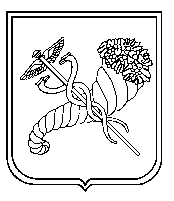 